Multiplication PracticeHow many can you answer correctly in one minute?10 × 3 = _____ 9 × 9 = _____ 10 × 11 = _____ 10 × 7 = _____12 × 8 = _____ 7 × 8 = _____ 6 × 5 = _____ 10 × 5 = _____3 × 5 = _____ 12 × 3 = _____ 3 × 12 = _____ 3 × 3 = _____11 × 10 = _____ 6 × 8 = _____ 10 × 10 = _____ 8 × 9 = _____7 × 9 = _____ 2 × 3 = _____ 8 × 2 = _____ 7 × 12 = _____7 × 4 = _____ 4 × 10 = _____ 4 × 5 = _____ 12 × 10 = _____10 × 4 = _____ 9 × 3 = _____ 5 × 6 = _____ 12 × 2 = _____5 × 12 = _____ 9 × 4 = _____ 7 × 7 = _____ 6 × 5 = _____8 × 10 = _____ 7 × 12 = _____ 3 × 1 = _____ 10 × 6 = _____10 × 7 = _____ 2 × 3 = _____ 5 × 2 = _____ 8 × 6 = _____9 × 1 = _____ 2 × 2 = _____ 2 × 10 = _____ 4 × 6 = _____2 × 4 = _____ 3 × 10 = _____ 4 × 12 = _____ 5 × 3 = _____4 × 7 = _____ 5 × 8 = _____ 11 × 5 = _____ 6 × 6 = _____10 × 8 = _____ 7 × 5 = _____ 9 × 2 = _____ 11 × 10 = _____12 × 2 = _____ 2 × 8 = _____ 12 × 12 = _____ 12 × 5 = _____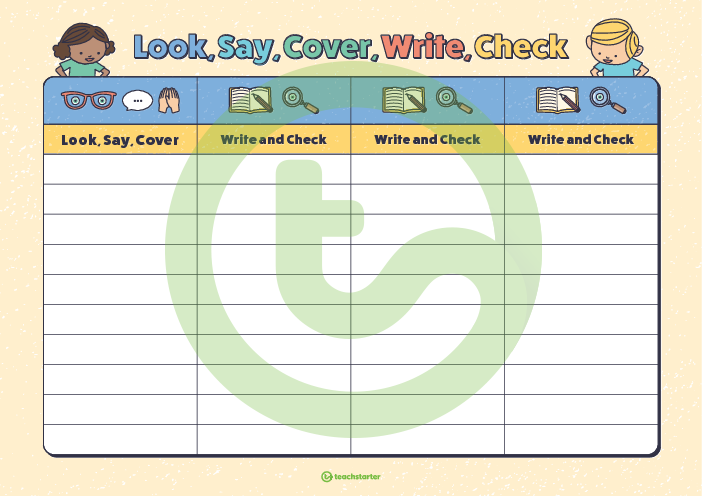 Time and SubjectLearning ObjectiveMondayTask/Link/Resources8.45-9.00ReadingL.O: To practise and consolidate existing reading skills.Read your individual reading book, either in your head or out loud. 9.00-9.15Morning MathsLO: To consolidate recall of multiplication facts. Complete this week’s multiplication sheet. You will find this week’s multiplication sheet on page 6. Just scroll down! How many can you answer correctly in one minute? Remember, it is the same one every day for a week so try and beat your score each time! 9.15-9.45SpellingLO: To practise RWI Spelling orange words.Speed write this week’s words- time yourself a minute for each! Write them in different colours or fancy writing, make yourself a poster of each of the words!  Circle the consonants and vowels. Week 7 - bruise identity stomach category immediately sufficient cemetery interfere 9.45-10.00Active breakL.O: To boost my concentration through movement.https://www.youtube.com/watch?v=Y9LLfv7yauMJoin in with the Go Noodle clip above to get you moving! 10.00-11.00EnglishLO:  To identify features of a persuasive letter. Follow the link below:https://classroom.thenational.academy/lessons/to-identify-the-features-of-a-persuasive-letter-cnk3gr11.00- 11.15 Break11.00- 11.15 Break11.00- 11.15 Break11.15-12.15MathsLO: To calculate angles on a line or around a point.Have a go at today’s lesson by clicking on the link below:https://classroom.thenational.academy/lessons/calculating-angles-on-a-line-or-around-a-point-69h66t12.15-1.00Dinner12.15-1.00Dinner12.15-1.00Dinner1.00-1.15StorytimeLO: To listen to a story for pleasure.https://stories.audible.com/pdp/B0883GQZKV?ref=adbl_ent_anon_ds_pdp_pc_cntr-2-41.15-2.30PE LO: To develop gymnastic sequences with control. Follow the links below to develop your fitness and strength: https://classroom.thenational.academy/lessons/developing-gymnastics-sequences-with-control-64tp6eTime and SubjectLearning ObjectiveTuesdayTask/Link/Resources8.45-9.00ReadingL.O: To practise and consolidate existing reading skills.Read your individual reading book, either in your head or out loud. 9.00-9.15Morning MathsLO: To consolidate recall of multiplication facts.Complete this week’s multiplication sheet. You will find this week’s multiplication sheet on page 6. Just scroll down! How many can you answer correctly in one minute? Remember, it is the same one every day for a week so try and beat your score each time!9.15-9.45SpellingLO: To practise RWI Spelling orange words.Speed write this week’s words- time yourself a minute for each! Write them in different colours or fancy writing, make yourself a poster of each of the words!  Circle the consonants and vowels.Week 7 - bruise identity stomach category immediately sufficient cemetery interfere 9.45-10.00Active breakL.O: To boost my concentration through movement.https://www.youtube.com/watch?v=OPLWyZMRNn0Join in with the Go Noodle clip above to get you moving! 10.00-11.00EnglishLO:  To investigate homophones. Follow the link below:https://classroom.thenational.academy/lessons/to-investigate-homophones-69jk0r11.00- 11.15 Break11.00- 11.15 Break11.00- 11.15 Break11.15-12.15MathsLO: To calculate angles within a shape part 1. Have a go at today’s lesson by clicking on the link below:https://classroom.thenational.academy/lessons/calculating-angles-within-a-shape-1-65h3ar12.15-1.00Dinner12.15-1.00Dinner12.15-1.00Dinner1.00-1.15StorytimeLO: To listen to a story for pleasure. https://stories.audible.com/pdp/B0883GQZKV?ref=adbl_ent_anon_ds_pdp_pc_cntr-2-41.15-2.30TopicRELO: To revise and retain key information about the Christian faith.Follow the link below:Watch the video clip on this link:https://www.bbc.co.uk/programmes/p02mwvwt Create a detailed mind map named ‘What is Christianity?’ using ideas from the video clip.2.30-3.00RHELO: To explore racial abuse. Follow the link:https://www.bbc.co.uk/bitesize/clips/zqvnvcwTime and SubjectLearning ObjectiveWednesdayTask/Link/Resources8.45-9.00ReadingL.O: To practise and consolidate existing reading skills.Read your individual reading book, either in your head or out loud. 9.00-9.15Morning MathsLO: To consolidate recall of multiplication facts. Complete this week’s multiplication sheet. You will find this week’s multiplication sheet on page 6. Just scroll down! How many can you answer correctly in one minute? Remember, it is the same one every day for a week so try and beat your score each time!9.15-9.45SpellingLO: To practise RWI Spelling orange words.Speed write this week’s words- time yourself a minute for each! Write them in different colours or fancy writing, make yourself a poster of each of the words!  Circle the consonants and vowels. Week 7 - bruise identity stomach category immediately sufficient cemetery interfere 9.45-10.00Active breakL.O: To boost my concentration through movement.https://www.youtube.com/watch?v=7pUAdYWud10Join in with the Go Noodle clip above to get you moving! 10.00-11.00EnglishLO:  To explore relative clauses. Follow the link below:https://classroom.thenational.academy/lessons/to-explore-relative-clauses-6xjp4c11.00- 11.15 Break11.00- 11.15 Break11.00- 11.15 Break11.15-12.15MathsLO: To calculate angles within a shape 2.Have a go at today’s lesson by clicking on the link below:https://classroom.thenational.academy/lessons/calculating-angles-within-a-shape-part-2-60u3jr12.15-1.00Dinner12.15-1.00Dinner12.15-1.00Dinner1.00-1.15StorytimeLO: To listen to a story for pleasure. https://stories.audible.com/pdp/B0883GQZKV?ref=adbl_ent_anon_ds_pdp_pc_cntr-2-41.15-2.30TopicRELO:  LO: To extend my knowledge and understanding of the term ‘Holy’.Follow the link below:  Watch the video clip on this link:https://www.youtube.com/watch?v=l9vn5UvsHvM Draw your interpretation of what you think god would look like from the ideas on the video.2.30-3.00MusicLO: To learn about binary form. Follow the link:https://classroom.thenational.academy/lessons/binary-form-c8uk2dTime and SubjectLearning ObjectiveThursdayTask/Link/Resources8.45-9.00ReadingL.O: To practise and consolidate existing reading skills.Read your individual reading book, either in your head or out loud. 9.00-9.15Morning MathsLO: To consolidate recall of multiplication facts. Complete this week’s multiplication sheet. You will find this week’s multiplication sheet on page 6. Just scroll down! How many can you answer correctly in one minute? Remember, it is the same one every day for a week so try and beat your score each time!9.15-9.45SpellingLO: To practise RWI Spelling orange words.Speed write this week’s words- time yourself a minute for each! Write them in different colours or fancy writing, make yourself a poster of each of the words!  Circle the consonants and vowels. Week 7 - bruise identity stomach category immediately sufficient cemetery interfere 9.45-10.00Active breakL.O: To boost my concentration through movement.https://www.youtube.com/watch?v=Hl5dRW4E9hcJoin in with the Go Noodle clip above to get you moving! 10.00-11.00EnglishLO:  To plan a persuasive letter. Follow the link below:https://classroom.thenational.academy/lessons/to-plan-a-persuasive-letter-65h68r11.00- 11.15 Break11.00- 11.15 Break11.00- 11.15 Break11.15-12.15MathsLO: To calculate angles within a shape 3. Have a go at today’s lesson by clicking on the link below: https://classroom.thenational.academy/lessons/calculating-angles-within-a-shape-3-c5h3jr12.15-1.00Dinner12.15-1.00Dinner12.15-1.00Dinner1.00-1.15StorytimeLO: To listen to a story for pleasure. https://stories.audible.com/pdp/B0883GQZKV?ref=adbl_ent_anon_ds_pdp_pc_cntr-2-41:15-2:00FrenchLO: To say which country you love in and which language you speak. Follow the link below:https://classroom.thenational.academy/lessons/saying-which-country-you-live-in-and-which-language-you-speak-c9h3gd2:00-3:00ArtLO: To explore nature as a medium.Follow the link:https://classroom.thenational.academy/lessons/the-beauty-of-nature-ephemeral-art-cmupacTime and SubjectLearning ObjectiveFridayTask/Link/Resources8.45-9.00ReadingL.O: To practise and consolidate existing reading skills.Read your individual reading book, either in your head or out loud. 9.00-9.15Morning MathsLO: To consolidate recall of multiplication facts.Complete this week’s multiplication sheet. You will find this week’s multiplication sheet on page 6. Just scroll down! How many can you answer correctly in one minute? Remember, it is the same one every day for a week so try and beat your score each time!9.15-9.45SpellingLO: To practise RWI Spelling orange words.Speed write this week’s words- time yourself a minute for each! Write them in different colours or fancy writing, make yourself a poster of each of the words!  Circle the consonants and vowels. Week 7 - bruise identity stomach category immediately sufficient cemetery interfere  Use the Look, Cover, Say, Write and Check grid on page 7 to test yourself!9.45-10.00Active breakL.O: To boost my concentration through movement.https://www.youtube.com/watch?v=aEIpC4e2aBYJoin in with the Go Noodle clip above to get you moving! 10.00-11.00EnglishLO:  To develop vocabulary. Follow the link below:https://classroom.thenational.academy/lessons/to-develop-a-rich-understanding-of-words-associated-with-trying-hard-part-2-6mvk6c11.00- 11.15 Break11.00- 11.15 Break11.00- 11.15 Break11.15-12.15MathsLO:  To revise the unit. Have a go at today’s lesson by clicking on the link below:https://classroom.thenational.academy/lessons/revision-and-angle-fluency-facts-6nhk6d12.15-1.00Dinner12.15-1.00Dinner12.15-1.00Dinner1.00-1.15StorytimeLO: To listen to a story for pleasure. https://stories.audible.com/pdp/B0883GQZKV?ref=adbl_ent_anon_ds_pdp_pc_cntr-2-41.15-3:00Golden TimeLO: To explore Shakespeare through Drama. https://classroom.thenational.academy/lessons/dipping-into-macbeth-lady-macbeth-part-3-6cwkjd